               GOVERNO DO ESTADO DO ESPÍRITO SANTO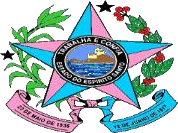 Secretaria de Estado de Esportes e Lazer               Gerência de Esporte Educacional, Comunitário e LazerDECLARAÇÃODeclaramos para os devidos fins, que a INSTITUIÇÃO DE ENSINO, do município XXXXXX, representou o Estado do Espírito Santo, na modalidade XXXXXX nos Jogos Escolares Nacionais 2021 ou Paralimpíadas Escolares 2021 realizados em XXXXXX, e obteve o seguinte resultado:XXXXXX Segue abaixo o/a(s) atletas que fizeram parte da Delegação do Espírito Santo:XXXXXXOUDeclaramos para os devidos fins que o (a) atleta XXXXXX representou o Estado do Espírito Santo nos Jogos Escolares Nacionais 2021 ou Paralimpíadas Escolares 2021 realizados em XXXXXX, na modalidade de XXXXXX, obtendo o seguinte resultado:XXXXXXVitória, xxxxxxxxxxx de 2022.CÁSSIO FELIPE FASSARELLA GUEDESCOORDENADOR DOS JOGOS ESCOLARES DO ESPÍRITO SANTO CHEFE DA DELEGAÇÃO DO ESPÍRITO SANTOSECRETARIA DE ESTADO DE ESPORTES E LAZERRua Coronel Schuwab Filho s/nº - Bento Ferreira –Vitória/ES - CEP: 29052-070 CNPJ . 07.412.119/0001-10 - Telefones: 3636-7004/ 3636-7003